Debate: Respuesta a una revelación de VG
contra niños y niñas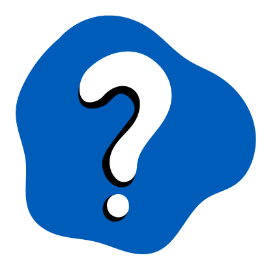 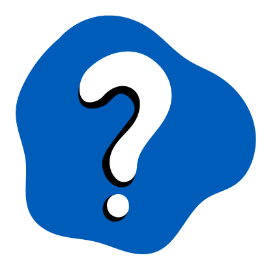 Duración prevista: 15 minutos Objetivo: reflexionar sobre los estilos de comunicación adaptados a niños/niñas a fin de tratar con las personas sobrevivientes de VG y mejorar la comprensión de los riesgos relacionados con la participación de los padres o cuidadoresLea la historia de Zara y destaque que se trata de una revelación voluntaria: “Zara tiene 10 años y busca asilo con su familia. En una conversación con un auxiliar docente en la escuela, menciona que alguien en casa la tocó de una manera que no le gustó y empieza a llorar. ‘Me tocó aquí’, dice Zara mientras señala sus partes íntimas”.Utilice las preguntas siguientes para generar debate: ¿Qué creen que demos decirle y no decirle a Zara de manera inmediata en esta situación?¿Qué lenguaje corporal y comunicación no verbal debemos emplear y qué debemos evitar? ¿Debemos informar a los padres o cuidadores de Zara? Invite a algunas personas participantes a compartir sus ideas sobre lo que consideran que pueden ayudar a Zara en esa situación.Centre el debate en los elementos particulares del manejo de la revelación de niños/niñas sobrevivientes frente a la de sobrevivientes en edad adulta. Refuerce la correcta comprensión de las funciones y responsabilidades. Consideraciones básicas: Cabe reconocer que, aunque estrictamente no hay opciones buenas y malas, existen ciertas afirmaciones que pueden resultar especialmente sanadoras para los niños/las niñas y sobrevivientes, así como otras reacciones que debemos evitar porque pueden generar más estrés. Indagar en las experiencias difíciles de las persona sobrevivientes puede causarles más angustia y daño si no se hace de manera correcta. Indagar en las preocupaciones sin asegurarse de que la persona sobreviviente está a salvo también puede conducir a una situación de mayor riesgo y daño. En otras palabras: si no son especialistas en protección de la infancia o VG, no deben pedir detalles. En lugar de ello, deben dejar que la persona sobreviviente se exprese, escucharla de manera activa, tranquilizarla y derivarla a un proveedor de servicios lo antes posible. Reacciones y medidas importantes: Tranquilizar: “No es culpa tuya”. No culpar a la persona sobreviviente: “¿Por qué estabas allí sola? ¿Por qué decidiste ir con esa persona? ¿Por qué saliste tan tarde?” Quizás debamos incidir muchas veces en esto, ya que los niños/las niñas suelen culparse a sí mismos y responsabilizarse de las malas acciones de otras personas No reaccionen de manera exagerada o insuficiente al relato de la persona sobreviviente: “No hay de qué preocuparse”; “¡Vaya! Es terrible”. Adopten una actitud honesta: “Lo que me has dicho es muy importante. No se me permite mantener esto en secreto, así que tendré que hablar con alguien que tenga experiencia en ayudar a niños/niñas que han estado en situaciones similares”.Ofrezcan consuelo: Tengan en cuenta la edad y la madurez de la persona sobreviviente a la hora de decidir qué ofrecerle. Por lo general, se debe evitar el contacto físico para consolar a la persona sobreviviente, por ejemplo, cogerla de la mano o abrazarla. Absténganse de adoptar la respuesta habitual consistente en abrazar a la persona sobreviviente menor o cogerla de la mano. Respeten el espacio físico de la persona sobreviviente (burbuja personal) y los principios de salvaguardia de la infancia. Consideren lo que aparentemente sea más apropiado en la situación o el contexto (por ejemplo, si un niño o una niña de corta edad han sido separados de su familia durante una evacuación, quizás sea apropiado cogerlos de la mano para consolarlos). Tengan paciencia: Lo más probable es que la persona sobreviviente no explique todo en orden cronológico, eso no es algo que ustedes deban investigar ni aclarar. Su función consiste en escuchar y, a continuación, poner a la persona sobreviviente en contacto con los servicios especializados lo antes posible. No apresuren a la persona sobreviviente. Eviten mirar la hora o el teléfono, dar vueltas, interrumpir a la persona sobreviviente o distraerse.Participación de los padres o cuidadores: No traten de reunirse ni de debatir con la familia, los cuidadores o las personas que viven en el mismo hogar que la persona sobreviviente. Por el contrario, consulten a una persona especialista en protección de la infancia o VG lo antes posible (compartiendo solo la información que esta indique o solicite para poder prestar apoyo). En los casos donde haya motivos para creer que el cuidador podría ser el perpetrador o cómplice del abuso, o que el presunto perpetrador podría vivir en la misma casa que la persona sobreviviente, es fundamental que el personal de primera línea derive el caso directamente a una persona especialista en protección de la infancia o VG (compartiendo solo la información que esta indique o solicite para poder prestar apoyo), sin hablarlo con el cuidador o la familia, ya que esto podría poner a la persona sobreviviente en una situación de riesgo mayor e inmediato.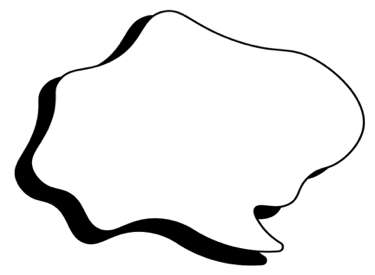 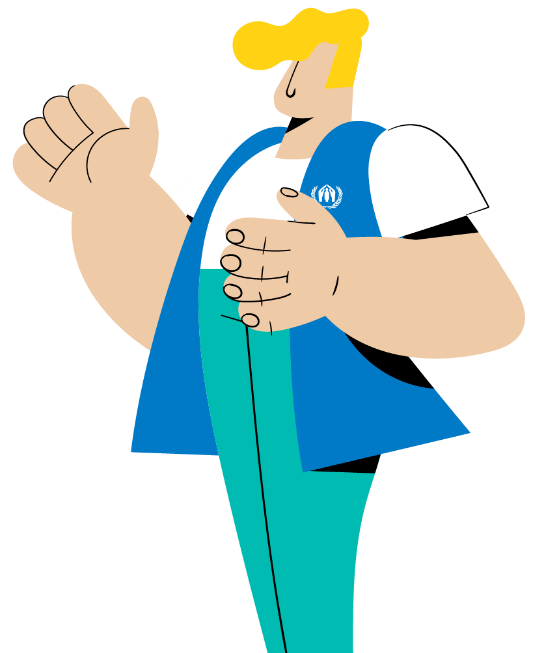 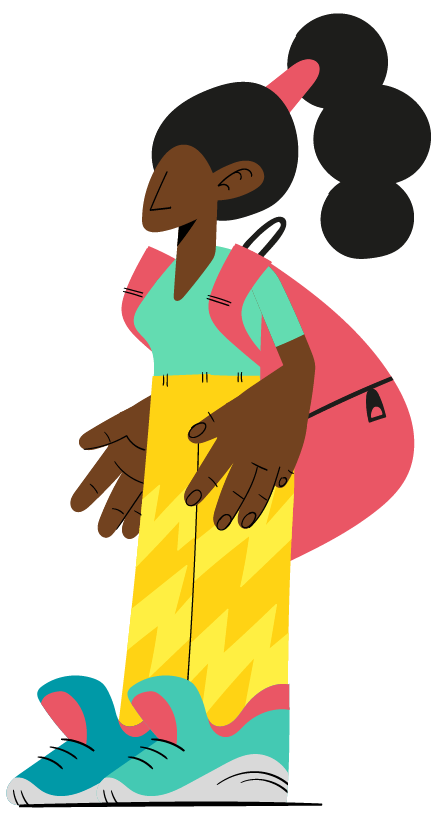 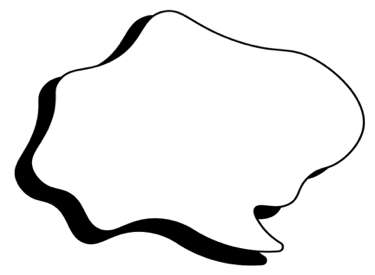 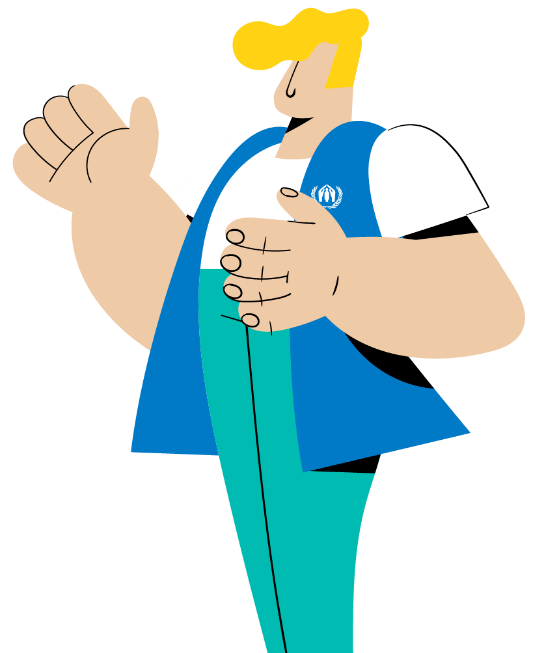 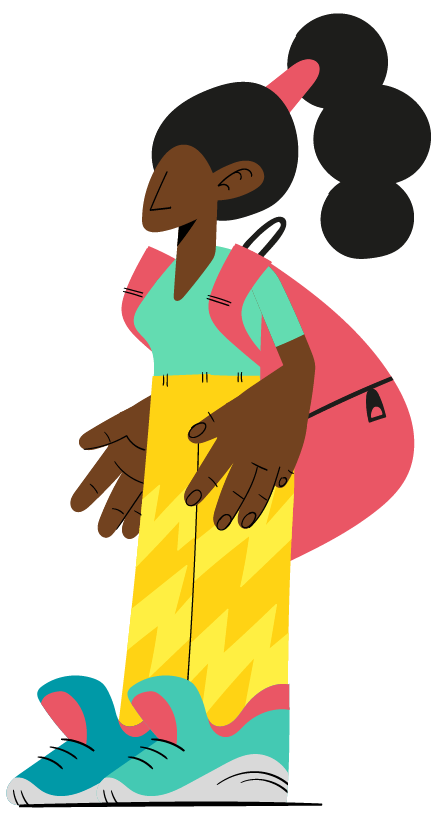 